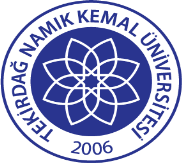 TNKÜ YATAY GEÇİŞ BAŞVURU FORMU (EK MADDE-2 UYARINCA MISIR VE SURİYELİ ÖĞRENCİLER İÇİN)Doküman No:EYS-FRM-045TNKÜ YATAY GEÇİŞ BAŞVURU FORMU (EK MADDE-2 UYARINCA MISIR VE SURİYELİ ÖĞRENCİLER İÇİN)Hazırlama Tarihi:01.11.2021TNKÜ YATAY GEÇİŞ BAŞVURU FORMU (EK MADDE-2 UYARINCA MISIR VE SURİYELİ ÖĞRENCİLER İÇİN)Revizyon Tarihi:--TNKÜ YATAY GEÇİŞ BAŞVURU FORMU (EK MADDE-2 UYARINCA MISIR VE SURİYELİ ÖĞRENCİLER İÇİN)Revizyon No:0TNKÜ YATAY GEÇİŞ BAŞVURU FORMU (EK MADDE-2 UYARINCA MISIR VE SURİYELİ ÖĞRENCİLER İÇİN)Toplam SayfaSayısı:1Yükseköğretim Kurumlarında Önlisans ve Lisans Düzeyindeki Programlar Arasında Geçiş, Çift Anadal, Yan Dal ile Kurumlar Arası Kredi Transferi Yapılması Esaslarına İlişkin Yönetmelik” uyarınca Üniversitenize Ek Madde-1 kapsamında yatay geçiş (merkezi puan ile) yapmak istiyorum. Durumuma ilişkin bilgiler aşağıda belirtilmektedir.Bu dilekçede verilen tüm bilgiler bana aittir ve doğrudur. Kayıt hakkı kazandığım takdirde, başvuru ve kayıt koşullarına uymayan bir durumun ortaya çıkması durumunda kaydımın iptalini kabul ediyorum. Bilgilerinizi ve gereğini saygılarımla arz ederim.Tarih:	… /… /20... Adı Soyadı:İmza:Yükseköğretim Kurumlarında Önlisans ve Lisans Düzeyindeki Programlar Arasında Geçiş, Çift Anadal, Yan Dal ile Kurumlar Arası Kredi Transferi Yapılması Esaslarına İlişkin Yönetmelik” uyarınca Üniversitenize Ek Madde-1 kapsamında yatay geçiş (merkezi puan ile) yapmak istiyorum. Durumuma ilişkin bilgiler aşağıda belirtilmektedir.Bu dilekçede verilen tüm bilgiler bana aittir ve doğrudur. Kayıt hakkı kazandığım takdirde, başvuru ve kayıt koşullarına uymayan bir durumun ortaya çıkması durumunda kaydımın iptalini kabul ediyorum. Bilgilerinizi ve gereğini saygılarımla arz ederim.Tarih:	… /… /20... Adı Soyadı:İmza:Yükseköğretim Kurumlarında Önlisans ve Lisans Düzeyindeki Programlar Arasında Geçiş, Çift Anadal, Yan Dal ile Kurumlar Arası Kredi Transferi Yapılması Esaslarına İlişkin Yönetmelik” uyarınca Üniversitenize Ek Madde-1 kapsamında yatay geçiş (merkezi puan ile) yapmak istiyorum. Durumuma ilişkin bilgiler aşağıda belirtilmektedir.Bu dilekçede verilen tüm bilgiler bana aittir ve doğrudur. Kayıt hakkı kazandığım takdirde, başvuru ve kayıt koşullarına uymayan bir durumun ortaya çıkması durumunda kaydımın iptalini kabul ediyorum. Bilgilerinizi ve gereğini saygılarımla arz ederim.Tarih:	… /… /20... Adı Soyadı:İmza:Yükseköğretim Kurumlarında Önlisans ve Lisans Düzeyindeki Programlar Arasında Geçiş, Çift Anadal, Yan Dal ile Kurumlar Arası Kredi Transferi Yapılması Esaslarına İlişkin Yönetmelik” uyarınca Üniversitenize Ek Madde-1 kapsamında yatay geçiş (merkezi puan ile) yapmak istiyorum. Durumuma ilişkin bilgiler aşağıda belirtilmektedir.Bu dilekçede verilen tüm bilgiler bana aittir ve doğrudur. Kayıt hakkı kazandığım takdirde, başvuru ve kayıt koşullarına uymayan bir durumun ortaya çıkması durumunda kaydımın iptalini kabul ediyorum. Bilgilerinizi ve gereğini saygılarımla arz ederim.Tarih:	… /… /20... Adı Soyadı:İmza:Yükseköğretim Kurumlarında Önlisans ve Lisans Düzeyindeki Programlar Arasında Geçiş, Çift Anadal, Yan Dal ile Kurumlar Arası Kredi Transferi Yapılması Esaslarına İlişkin Yönetmelik” uyarınca Üniversitenize Ek Madde-1 kapsamında yatay geçiş (merkezi puan ile) yapmak istiyorum. Durumuma ilişkin bilgiler aşağıda belirtilmektedir.Bu dilekçede verilen tüm bilgiler bana aittir ve doğrudur. Kayıt hakkı kazandığım takdirde, başvuru ve kayıt koşullarına uymayan bir durumun ortaya çıkması durumunda kaydımın iptalini kabul ediyorum. Bilgilerinizi ve gereğini saygılarımla arz ederim.Tarih:	… /… /20... Adı Soyadı:İmza:Yükseköğretim Kurumlarında Önlisans ve Lisans Düzeyindeki Programlar Arasında Geçiş, Çift Anadal, Yan Dal ile Kurumlar Arası Kredi Transferi Yapılması Esaslarına İlişkin Yönetmelik” uyarınca Üniversitenize Ek Madde-1 kapsamında yatay geçiş (merkezi puan ile) yapmak istiyorum. Durumuma ilişkin bilgiler aşağıda belirtilmektedir.Bu dilekçede verilen tüm bilgiler bana aittir ve doğrudur. Kayıt hakkı kazandığım takdirde, başvuru ve kayıt koşullarına uymayan bir durumun ortaya çıkması durumunda kaydımın iptalini kabul ediyorum. Bilgilerinizi ve gereğini saygılarımla arz ederim.Tarih:	… /… /20... Adı Soyadı:İmza:Yükseköğretim Kurumlarında Önlisans ve Lisans Düzeyindeki Programlar Arasında Geçiş, Çift Anadal, Yan Dal ile Kurumlar Arası Kredi Transferi Yapılması Esaslarına İlişkin Yönetmelik” uyarınca Üniversitenize Ek Madde-1 kapsamında yatay geçiş (merkezi puan ile) yapmak istiyorum. Durumuma ilişkin bilgiler aşağıda belirtilmektedir.Bu dilekçede verilen tüm bilgiler bana aittir ve doğrudur. Kayıt hakkı kazandığım takdirde, başvuru ve kayıt koşullarına uymayan bir durumun ortaya çıkması durumunda kaydımın iptalini kabul ediyorum. Bilgilerinizi ve gereğini saygılarımla arz ederim.Tarih:	… /… /20... Adı Soyadı:İmza:Yükseköğretim Kurumlarında Önlisans ve Lisans Düzeyindeki Programlar Arasında Geçiş, Çift Anadal, Yan Dal ile Kurumlar Arası Kredi Transferi Yapılması Esaslarına İlişkin Yönetmelik” uyarınca Üniversitenize Ek Madde-1 kapsamında yatay geçiş (merkezi puan ile) yapmak istiyorum. Durumuma ilişkin bilgiler aşağıda belirtilmektedir.Bu dilekçede verilen tüm bilgiler bana aittir ve doğrudur. Kayıt hakkı kazandığım takdirde, başvuru ve kayıt koşullarına uymayan bir durumun ortaya çıkması durumunda kaydımın iptalini kabul ediyorum. Bilgilerinizi ve gereğini saygılarımla arz ederim.Tarih:	… /… /20... Adı Soyadı:İmza:Yükseköğretim Kurumlarında Önlisans ve Lisans Düzeyindeki Programlar Arasında Geçiş, Çift Anadal, Yan Dal ile Kurumlar Arası Kredi Transferi Yapılması Esaslarına İlişkin Yönetmelik” uyarınca Üniversitenize Ek Madde-1 kapsamında yatay geçiş (merkezi puan ile) yapmak istiyorum. Durumuma ilişkin bilgiler aşağıda belirtilmektedir.Bu dilekçede verilen tüm bilgiler bana aittir ve doğrudur. Kayıt hakkı kazandığım takdirde, başvuru ve kayıt koşullarına uymayan bir durumun ortaya çıkması durumunda kaydımın iptalini kabul ediyorum. Bilgilerinizi ve gereğini saygılarımla arz ederim.Tarih:	… /… /20... Adı Soyadı:İmza:Yükseköğretim Kurumlarında Önlisans ve Lisans Düzeyindeki Programlar Arasında Geçiş, Çift Anadal, Yan Dal ile Kurumlar Arası Kredi Transferi Yapılması Esaslarına İlişkin Yönetmelik” uyarınca Üniversitenize Ek Madde-1 kapsamında yatay geçiş (merkezi puan ile) yapmak istiyorum. Durumuma ilişkin bilgiler aşağıda belirtilmektedir.Bu dilekçede verilen tüm bilgiler bana aittir ve doğrudur. Kayıt hakkı kazandığım takdirde, başvuru ve kayıt koşullarına uymayan bir durumun ortaya çıkması durumunda kaydımın iptalini kabul ediyorum. Bilgilerinizi ve gereğini saygılarımla arz ederim.Tarih:	… /… /20... Adı Soyadı:İmza:Yükseköğretim Kurumlarında Önlisans ve Lisans Düzeyindeki Programlar Arasında Geçiş, Çift Anadal, Yan Dal ile Kurumlar Arası Kredi Transferi Yapılması Esaslarına İlişkin Yönetmelik” uyarınca Üniversitenize Ek Madde-1 kapsamında yatay geçiş (merkezi puan ile) yapmak istiyorum. Durumuma ilişkin bilgiler aşağıda belirtilmektedir.Bu dilekçede verilen tüm bilgiler bana aittir ve doğrudur. Kayıt hakkı kazandığım takdirde, başvuru ve kayıt koşullarına uymayan bir durumun ortaya çıkması durumunda kaydımın iptalini kabul ediyorum. Bilgilerinizi ve gereğini saygılarımla arz ederim.Tarih:	… /… /20... Adı Soyadı:İmza:Yükseköğretim Kurumlarında Önlisans ve Lisans Düzeyindeki Programlar Arasında Geçiş, Çift Anadal, Yan Dal ile Kurumlar Arası Kredi Transferi Yapılması Esaslarına İlişkin Yönetmelik” uyarınca Üniversitenize Ek Madde-1 kapsamında yatay geçiş (merkezi puan ile) yapmak istiyorum. Durumuma ilişkin bilgiler aşağıda belirtilmektedir.Bu dilekçede verilen tüm bilgiler bana aittir ve doğrudur. Kayıt hakkı kazandığım takdirde, başvuru ve kayıt koşullarına uymayan bir durumun ortaya çıkması durumunda kaydımın iptalini kabul ediyorum. Bilgilerinizi ve gereğini saygılarımla arz ederim.Tarih:	… /… /20... Adı Soyadı:İmza:ÖĞRENİMİ SÜRDÜRÜLENÖĞRENİMİ SÜRDÜRÜLENÖĞRENİMİ SÜRDÜRÜLENÖĞRENİMİ SÜRDÜRÜLENÖĞRENİMİ SÜRDÜRÜLENÖĞRENİMİ SÜRDÜRÜLENYATAY GEÇİŞ İÇİN BAŞVURULANYATAY GEÇİŞ İÇİN BAŞVURULANYATAY GEÇİŞ İÇİN BAŞVURULANYATAY GEÇİŞ İÇİN BAŞVURULANYATAY GEÇİŞ İÇİN BAŞVURULANYATAY GEÇİŞ İÇİN BAŞVURULANÜniversiteÜniversiteTekirdağ Namık Kemal Ünv.Tekirdağ Namık Kemal Ünv.Tekirdağ Namık Kemal Ünv.Tekirdağ Namık Kemal Ünv.Tekirdağ Namık Kemal Ünv.Fakülte/YüksekokulFakülteBölüm/ProgramBölümÖğretim ŞekliÖğretim ŞekliÖğretim ŞekliNormal Öğr.İkinci ÖğrÖğretim ŞekliNormal Öğr.İkinci ÖğrSınıf/ YarıyılSınıf /YarıyılMerkezi Yerleştirme (ÖSYM) Puanı veyılıTNKÜ ……………….. Taban puanıve yılıEkler:1-)2-)3-)4-)İLETİŞİM BİLGİLERİAdres:........................................................................................................................................................................................................................................................................................................................................................................Telefon: ........................................................................................................................e-posta: ........................................................................................................................Ekler:1-)2-)3-)4-)İLETİŞİM BİLGİLERİAdres:........................................................................................................................................................................................................................................................................................................................................................................Telefon: ........................................................................................................................e-posta: ........................................................................................................................Ekler:1-)2-)3-)4-)İLETİŞİM BİLGİLERİAdres:........................................................................................................................................................................................................................................................................................................................................................................Telefon: ........................................................................................................................e-posta: ........................................................................................................................Ekler:1-)2-)3-)4-)İLETİŞİM BİLGİLERİAdres:........................................................................................................................................................................................................................................................................................................................................................................Telefon: ........................................................................................................................e-posta: ........................................................................................................................Ekler:1-)2-)3-)4-)İLETİŞİM BİLGİLERİAdres:........................................................................................................................................................................................................................................................................................................................................................................Telefon: ........................................................................................................................e-posta: ........................................................................................................................Ekler:1-)2-)3-)4-)İLETİŞİM BİLGİLERİAdres:........................................................................................................................................................................................................................................................................................................................................................................Telefon: ........................................................................................................................e-posta: ........................................................................................................................Ekler:1-)2-)3-)4-)İLETİŞİM BİLGİLERİAdres:........................................................................................................................................................................................................................................................................................................................................................................Telefon: ........................................................................................................................e-posta: ........................................................................................................................Ekler:1-)2-)3-)4-)İLETİŞİM BİLGİLERİAdres:........................................................................................................................................................................................................................................................................................................................................................................Telefon: ........................................................................................................................e-posta: ........................................................................................................................Ekler:1-)2-)3-)4-)İLETİŞİM BİLGİLERİAdres:........................................................................................................................................................................................................................................................................................................................................................................Telefon: ........................................................................................................................e-posta: ........................................................................................................................Ekler:1-)2-)3-)4-)İLETİŞİM BİLGİLERİAdres:........................................................................................................................................................................................................................................................................................................................................................................Telefon: ........................................................................................................................e-posta: ........................................................................................................................Ekler:1-)2-)3-)4-)İLETİŞİM BİLGİLERİAdres:........................................................................................................................................................................................................................................................................................................................................................................Telefon: ........................................................................................................................e-posta: ........................................................................................................................Ekler:1-)2-)3-)4-)İLETİŞİM BİLGİLERİAdres:........................................................................................................................................................................................................................................................................................................................................................................Telefon: ........................................................................................................................e-posta: ........................................................................................................................